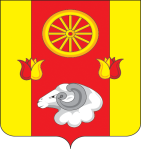 РОССИЙСКАЯ ФЕДЕРАЦИЯ
РОСТОВСКАЯ ОБЛАСТЬ РЕМОНТНЕНСКИЙ РАЙОНМУНИЦИПАЛЬНОЕ ОБРАЗОВАНИЕ«ПЕРВОМАЙСКОЕ СЕЛЬСКОЕ ПОСЕЛЕНИЕ»АДМИНИСТРАЦИЯ  ПЕРВОМАЙСКОГО СЕЛЬСКОГО ПОСЕЛЕНИЯВ целях исполнения поручений Минстроя России, а также в соответствии с пунктами 2 и 4 Постановления Правительства Российской Федерации от 8 октября 2020 года № 1630 «О внесении изменений в приложение № 15 к государственной программе Российской Федерации «Обеспечение доступным и комфортным жильем и коммунальными услугами граждан Российской	 Федерации и муниципальных образований ПОСТАНОВЛЯЮ:1. В рамках реализации федерального проекта «Формирование комфортной городской среды», утвердить план информирования граждан о проведении голосования по выбору дизайн-проекта по объекту «Благоустройство территории по адресу: Ростовская область, Ремонтненский район, с. Первомайское, парк в центре села Первомайского между ул. Октябрьская и ул. Богданова», согласно приложению к настоящему постановлению.	           2.  Контроль за исполнением настоящего постановления оставляю за собой.Глава АдминистрацииПервомайского сельского поселения                                                        В.Ф. Шептухин                                                                                                           Приложение                                                                                                                     к постановлению                                                                                                                     Администрации                                                                                                                      Первомайского                                                                                                                      сельского поселения                                                                                                                                от11.02.2021 № 14План информирования граждан о проведении онлайн голосования11.02.2021№ 14                   с. ПервомайскоеОб утверждении планаинформирования граждано проведении онлайн голосования №п/пМероприятиеСрок исполнениеОтветственный исполнитель1Размещение статьи   в общественно-политической газете Ремонтненского района «Рассвет»  о дате и порядке проведения голосования по выбору дизайн-проекта по объекту «Благоустройство территории по адресу: Ростовская область, Ремонтненский район, с. Первомайское, парк в центре села Первомайского между ул. Октябрьская и ул. Богданова», в рамках использования федерального портала совместно с АНО «Диалог Регионы».с 19.04.2021 по 22.04.2021Администрация Первомайского сельского поселения Ремонтненского района2Размещение информации о дате и порядке проведения голосования по выбору дизайн-проекта по объекту «Благоустройство территории по адресу: Ростовская область, Ремонтненский район, с. Первомайское, парк в центре села Первомайского между ул. Октябрьская и ул. Богданова», в рамках использования федерального портала совместно с АНО «Диалог Регионы» на официальном сайте Администрации Первомайского с.п. по адресу: ttps://www.pervomajskoesp.ru Администрации Ремонтненского района по адресу:https://remadmin.donland.ru  и  на официальных сайтах Администраций сельских поселений с 19.04.2021 по 23.04.2021Администрация Первомайского сельского поселения, Администрации сельских поселений, Отдел координации отраслей ЖКХ, строительства, транспорта и связи Администрации Ремонтненского района3Размещение информации  о дате и порядке проведения голосования по выбору дизайн-проекта по объекту «Благоустройство территории по адресу: Ростовская область, Ремонтненский район, с. Первомайское, парк в центре села Первомайского между ул. Октябрьская и ул. Богданова», в рамках использования федерального портала совместно с АНО «Диалог Регионы» в социальных сети по адресу: https://ok.ru/group/5943100728945521.04.2021Администрация Первомайского сельского поселения , Отдел координации отраслей ЖКХ, строительства, транспорта и связи Администрации Ремонтненского района4Организовать работу волонтерского штаба в организации голосования по выбору дизайн-проекта по объекту «Благоустройство территории по адресу: Ростовская область, Ремонтненский район, с. Первомайское, парк в центре села Первомайского между ул. Октябрьская и ул. Богданова»с 19.04.2021 по 23.04.2021Инспектор по работе с молодежью, физической культуре и спорту Администрации Первомайского сельского поселения5Провести голосование по выбору дизайн-проекта по объекту «Благоустройство территории по адресу: Ростовская область, Ремонтненский район, с. Первомайское, парк в центре села Первомайского между ул. Октябрьская и ул. Богданова» посредством подачи голосов в сети «Интернет» в рамках использования федерального портала совместно с АНО «Диалог Регионы».с 26.04.2021 по 30.05.2021Глава АдминистрацииПервомайского сельского поселения